 1398 Church Road, Hardeeville, SC 29927    843-784-2630    www.rloacs.org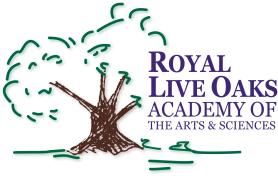 AGENDAThe Royal Live Oaks Academy of Arts & Sciences Charter School Board MeetingMarch 17, 2015 6:30pmCafeteriaOld business: Approval of Minutes of February 17, 2015 meeting - SecretaryNew business: RLOA Mission Statement - ChairFinance Report - Bill Moser, Kelly-Moser ConsultingUpdate on New Campus - Facilities Development CompanySchool Updates – Executive DirectorRevisions to Charter Goals & Objectives  - Executive DirectorEmployee Handbook 2015-16  - Executive DirectorDistrict Comprehensive Site Visit  - Executive DirectorExecutive SessionActions Following Executive SessionPublic CommentAdjournment